REQUESTS FOR DUROOD SHARIFVol. 8From the Archive of Dr Umar AzamCompiled: April 2011Manchester, UKTHE POWER OFDUROOD - 2011 EDITIONReply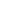 Salam aleykumPls send me DUROOD SHARIF BookletThank you god bless all of usRegardsKhadija Alawiy……………………………………….Wa laikum salam,
 
Thank you v. much for your Requests and please find attached THE POWER OF DUROOD SHARIF Booklet with this e-mail.  It can be a means of salvation for us and I wish to thank Br Javad for compliling it.  
 
Please tell others to put in a request to me for this Booklet, so that I can earn even more Sawab, Insha'Allah.
 PLEASE HELP YOURSELF TO EVEN MORE FREE VALUABLE ATTACHMENTS FROM:   http://dr-umar-azam.weebly.com
Dr UmarDISCLAIMER

This email and any files transmitted with it are confidential and intended solely for the use of the individual or entity to whom they are addressed and unauthorized dissemination is prohibited. If you have received this email in error please advise by return email. It is the recipient's responsibility to maintain suitable anti-virus mechanisms to protect its computer systems and we do not accept any liability or responsibility whatsoever for any claims, losses or damage arising out of any unlikely transmission of virus. All business is strictly undertaken subject to our standard trading terms & conditions, copies of which are available on request. This email is being sent in the capacity of AGENTS ONLY.ReplyWA LAIKUM SALAM, KHADIJAI  HAVE BEEN HAVING PROBLEMS WITH MY LAPTOP COMPUTER AND SO CANNOT SEND YOU THE DUROOD ATTACHMENT YET.  IN 10 HOURS' TIME OR LESS I WILL GO TO THE INTERNET CAFE, INSHALLAH, AND SEND YOU A FEW ISLAMIC ATTACHMENTS.PLEASE BE PATIENT TILL THEN AND DON'T WORRY - YOU HAVEN'T MISSED THE CHANCE TO GET THE 2011 DUROOD BOOKLET OR THE OTHER MATERIALS.DR UMAR- Show quoted text -Feedback via the Contact FormReply


Powered by EmailMeFormREQUEST FREE OF CHARGE THE ENTIRE HOLY QURAN and AAB-E-KAUSAR BOOK OF DUROOD DUAS!ReplyAssalamu Alaikum,You’re most welcome to request, free of charge, the ENTIRE HOLY QURAN and AAB-E-KAUSAR BOOK OF DUROOD DUAS!  Please click on the link below and fill in the short form:http://www.emailmeform.com/builder/form/sLftvORIblj172430ZazadFEATURES OF THE AAB-E-KAUSAR BOOK OF DUROOD DUASFREE SOFT COPY OF FULLY PUBLISHED BOOK – I.E. SOLD IN BOOKSHOPSVERY COLOURFUL COVERVERY CLEARPACKED WITH SPECIAL DUROOD DUASPDF FILE WITH USUAL SPECIALIST FEATURES – THUMBNAILS, TEXT ENLARGEMENT ETC.150 PAGES IN LENGTHThe message has been moved to the trash.ReplyRequest free of charge the entire holy Quran and AAB-E-Kausar BookSent from my BlackBerry® wireless handheld from Glo Mobile.From: DR UMAR AZAM <dr.umarazam@gmail.com>Date: Wed, 23 Feb 2011 23:47:32 +0000To: ZAYYAD ABDSALLAM<zayyadmfa@yahoo.co.uk>; Subject: REQUEST FREE OF CHARGE THE ENTIRE HOLY QURAN and AAB-E-KAUSAR BOOK OF DUROOD DUAS!- Show quoted text -ReplyFeedback via the Contact FormReply


Powered by EmailMeFormReply


Powered by EmailMeFormFeedback via the Contact FormReply


Powered by EmailMeFormfree durood bookReplySalam, Br AdnanShall I send you the AAB-E-KAUSAR Book of Durood Duas, which I toldyou about before?Dr UmarReplyw.slam !

yes you can send me , But why you want to send it to me ?

Adnan- Show quoted text -
 walaikom salaam why not im just waiting for book tnxbest regardsagha adnanImages are not displayed.
Display images below - Always display images from islamicresearch@yahoo.comRe: Assalamu Alaikum and Eid Mubarak!ReplySALAM, I'M STILL DISTRIBUTING ISLAMIC BOOKS.  WOULD YOU LIKE TO RECEIVE THE AAB-E-KAUSAR BOOK OF DUROOD DUAS FREE?  AND I'LL ALSO SEND YOU THE MIRACLE PHOTO OF THE NAME OF ALLAH MOST HIGH FOUND IN HALAL MEAT IN CHECHNYA A FEW WEEKS AGO!On Thu, Jan 20, 2005 at 9:03 AM, Anwar Ahmed <anwar_mk@hotmail.com> wrote:Assalamu Alaikum,
Thank you very much for your mail and Eid Mubarak!
Can I read the book from website. If not possible, what to do to get the book.
Thanking you.salamReplySalam Dr. Umar I heard about your copiez and I really wish to have.So can you please also send me these copies as a microsoft word attachmentI'm very interested in it.So I would be very happy if u could help me. Jazak' AllahMay Allah bless uMit der MSN Suche lässt es sich privat schnell und gut recherchieren! Hier klicken!free materialsReplysalaam
can you please send me the fee materials as advertised on your website
many thanks
asmaRe: Request HOLY QURAN E-COPY FROM ME!Replyassalam alaikumkindly send me the free soft copy by mail or link stpjazakallah khairfi amanillahOn Sat, Dec 25, 2010 at 1:37 AM, DR UMAR AZAM <dr.umarazam@gmail.com> wrote:http://drumarazam.webs.com/requestfromme.htm


-- fi amanillahmustafa mohammedThanksReply
Hi DR UMAR AZAM,

Thank you for leaving your message on NaatOnline.com guestbook!

Regards:

NaatOnline.com
Lahore, Pakistan
London, UK
Manchester, UKIslamicBoard UpdatesReplyAssalamu Alaykum,

This will be your last e-mail until August 20th!

Baba Ali's show will be rescheduled after Ramadhan. Please do attend this Sunday's show with Br Malaz Abdul, however.

Al-Qalam Newsletter will have its first publication insha'Allah before or around Eid-ul-Adha. To volunteer, please e-mailinfo@jannahnetwork.com.

A little notice, however, the Qalam Newsletter AND the Radio show will be suspended for a while. Al-Qalam will be suspended until August 20th, and the Radio until after Ramadhan. so this Sunday will be your last radio show for a while.

A special message from eHafiz: I will be out of town for a while. You may or may not have read my thread on the forums, but please make dua for a safe trip. I in turn, will insha'Allah remember you in my duas as a traveler. Allah reward each and every one of you for participating our efforts thus far. We are indebted to you for the service of participation. Our programs would be 0 without your support!

Wa Alaykum As-Salaam,
    eHafiz

We have unsubscribed all of those who wanted to unsubscribe. If you wish to unsubscribe now, please visit your user options and decline messages from Administrators. We do not send e-mails to anyone who opts not to.FREE DUROOD SHARIF BOOKReplySalam, Br IbrahimShall I send you the AAB-E-KAUSAR Book of Durood Duas?Dr UmarReplyaas salamwelakum umar bhai please sir send me every book of islam THANKS Would you like to receive the free book of Durood Duas?ReplyAssalamu Alaikum, 

Please reply to this mail if you would like to receive the AAB-E-KAUSAR Book of Durood Duas free of charge.  At the same time, I will also send you an attachment of the entire Quran, as well as the photograph of the Miracle Halal Meat in Chechnya containing the Name of Allah in it.

Dr UmarReplyو عليكم السلام ورحمة الله وبركاتهI would like to have anything good , but i am still dont understand what all these !I would be grateful if you make it clear to me .JazakAllaho khira .- Show quoted text --- 
Ahmedeedback via the Contact FormReply


Powered by EmailMeFormFeedback via the Contact FormReply


Powered by EmailMeFormFREE BOOKS IN THE INBOX MAILReplyFeedback via the Contact FormReply


Powered by EmailMeFormFeedback via the Contact FormReply


Powered by EmailMeFormRE: AAB-E-KAUSAR BOOK OF DUROOD DUASReplyWA LAIKUM SALAM, SUBAHI DO HOPE YOU'RE AWARE THAT I DID NOT MYSELF COMPILE THE AAB-E-KAUSAR BOOK OF DUROOD DUAS.Â  I AM ONLYDISTRIBUTING THE SOFT COPY ATTACHMENT OF THE PUBLIISHED BOOK AND ALSO THE ATTACHMENT OF THE POWER OF DUROOD, COMPILED BY MUHAMMAD JAVAD, A SELECTION FROM THIS BOOK.I THINK YOUR VERY POSITIVE COMMENTS AND GRATITUDE ARE AIMED AT:

MUFTI MUHAMMAD AMIN

THE ONEWHO COMPILED THE AAB-E-KAUSAR BOOK!

THANKS FOR YOUR GOODWILL, ANYHOW.

DR UMARAAB-E-KAUSAR DISTRIBUTIONXhide details Mar 1 Reply Reply to all Forwardhide details Mar 2AAB-E-KAUSAR DISTRIBUTIONXhide details Mar 2Name*:Name*:humairhumairhumairhumairEmail*:Email*:koolhumair@hotmail.comkoolhumair@hotmail.comkoolhumair@hotmail.comkoolhumair@hotmail.comSubject*:Subject*:Durood Sharif BookDurood Sharif BookDurood Sharif BookDurood Sharif BookMessage*:Message*:Salam
Sir plz send me the book of Durood sharif to this email adderessSalam
Sir plz send me the book of Durood sharif to this email adderessSalam
Sir plz send me the book of Durood sharif to this email adderessSalam
Sir plz send me the book of Durood sharif to this email adderessAAB-E-KAUSAR DISTRIBUTIONXshow details Feb 23 Reply Reply to all Forwardshow details Feb 24 Reply Forwardshow details MAAB-E-KAUSAR DISTRIBUTIONXhide details Mar 3Name*:Name*:AISHAHAISHAHAISHAHAISHAHEmail*:Email*:suttirak1us@yahoo.comsuttirak1us@yahoo.comsuttirak1us@yahoo.comsuttirak1us@yahoo.comSubject*:Subject*:COPY OF WHOLE QURAN & DUROODCOPY OF WHOLE QURAN & DUROODCOPY OF WHOLE QURAN & DUROODCOPY OF WHOLE QURAN & DUROODMessage*:Message*:Assalamu'alaykum wa Rahma tullahi wa Barakatu,

I would like to requst a copy of the whole Quran & Dorood.

Shukran wa Jazak ALLAAH Ukhairan.

AishahAssalamu'alaykum wa Rahma tullahi wa Barakatu,

I would like to requst a copy of the whole Quran & Dorood.

Shukran wa Jazak ALLAAH Ukhairan.

AishahAssalamu'alaykum wa Rahma tullahi wa Barakatu,

I would like to requst a copy of the whole Quran & Dorood.

Shukran wa Jazak ALLAAH Ukhairan.

AishahAssalamu'alaykum wa Rahma tullahi wa Barakatu,

I would like to requst a copy of the whole Quran & Dorood.

Shukran wa Jazak ALLAAH Ukhairan.

Aishah Reply Forwardhide details Mar 3Name*:Name*:OSUMAN MOHAMMEDOSUMAN MOHAMMEDOSUMAN MOHAMMEDOSUMAN MOHAMMEDEmail*:Email*:mohaosuman@yahoo.commohaosuman@yahoo.commohaosuman@yahoo.commohaosuman@yahoo.comSubject*:Subject*:ENTIREHOLY QURAN AND AAB-E- KAUSAR BOOK OF DUROOD DUASENTIREHOLY QURAN AND AAB-E- KAUSAR BOOK OF DUROOD DUASENTIREHOLY QURAN AND AAB-E- KAUSAR BOOK OF DUROOD DUASENTIREHOLY QURAN AND AAB-E- KAUSAR BOOK OF DUROOD DUASMessage*:Message*:I WOULD BE GREATFUL IF I COULD GET THE ENTIRE HOLY QURAN AND AAB-E-KAUSAR BOOK OF DUROOD DUAS . I AM KNOW IT WOULD HELP ME A LOT TO STRENGTHEN MY BELEIVE . THANKSI WOULD BE GREATFUL IF I COULD GET THE ENTIRE HOLY QURAN AND AAB-E-KAUSAR BOOK OF DUROOD DUAS . I AM KNOW IT WOULD HELP ME A LOT TO STRENGTHEN MY BELEIVE . THANKSI WOULD BE GREATFUL IF I COULD GET THE ENTIRE HOLY QURAN AND AAB-E-KAUSAR BOOK OF DUROOD DUAS . I AM KNOW IT WOULD HELP ME A LOT TO STRENGTHEN MY BELEIVE . THANKSI WOULD BE GREATFUL IF I COULD GET THE ENTIRE HOLY QURAN AND AAB-E-KAUSAR BOOK OF DUROOD DUAS . I AM KNOW IT WOULD HELP ME A LOT TO STRENGTHEN MY BELEIVE . THANKShide details Mar 4Name*:Name*:Emerita AquinoEmerita AquinoEmerita AquinoEmerita AquinoEmail*:Email*:emieaquino@yahoo.comemieaquino@yahoo.comemieaquino@yahoo.comemieaquino@yahoo.comSubject*:Subject*:Entire Quran book w/ Durood duasEntire Quran book w/ Durood duasEntire Quran book w/ Durood duasEntire Quran book w/ Durood duasMessage*:Message*:Assalamu Alaikum, would ike to have one of this requested book to explore my knowledge and go deeper to learn them.


Thanks.
Emie AquinoAssalamu Alaikum, would ike to have one of this requested book to explore my knowledge and go deeper to learn them.


Thanks.
Emie AquinoAssalamu Alaikum, would ike to have one of this requested book to explore my knowledge and go deeper to learn them.


Thanks.
Emie AquinoAssalamu Alaikum, would ike to have one of this requested book to explore my knowledge and go deeper to learn them.


Thanks.
Emie Aquinohide details Mar 3 Reply Forwardhide details Mar 4hide details Mar 4hide details Mar 4Wa Alaikum
 Assalam,


Please send me  a copy.

Jazakallah,

Ibrahim  B  Syed


Commissioner, HRC - Enforcement,
Metro Louisville Human Relations Commission and
CEO (Honoris Causa), BODY * MIND * MEDICINE  
 and  Author of the Book "Qur'anic Inspirations"       http://www.irfi.org/general/quranic_inspirations_synopsis.htmand Director of Public RelationsISLAMIC RESEARCH FOUNDATION INTERNATIONAL, INC. CENTER(A Non-Profit and Tax-Exempt Organization)IRFI  World Headquarters1448 Gardiner LaneLouisville, KY 40213-1982Phone-Daytime: (502) 423-1988 or (502) 533-7632Phone:Evenings/Holidays: (502) 423-1988E-Mail: "IRFI"  <islamicresearch@Yahoo.com>Website: WWW.IRFI.ORGhide details Mar 5show details 1/26/05hide details 12/24/10hide details 12/25/10hide details 7/30/09hide details 8/1/09 Reply Forwardshow details Mar 3 Reply Forwardhide details Mar 7show details Mar 7 Reply Reply to all Forwardhide details Mar 8AAB-E-KAUSAR DISTRIBUTIONXhide details Mar 9Name*:Name*:AminatAminatAminatAminatEmail*:Email*:atabdulrahman@yahoo.comatabdulrahman@yahoo.comatabdulrahman@yahoo.comatabdulrahman@yahoo.comSubject*:Subject*:Allah's name in halal meatAllah's name in halal meatAllah's name in halal meatAllah's name in halal meatMessage*:Message*:Want to receive e-mail on the above subjectWant to receive e-mail on the above subjectWant to receive e-mail on the above subjectWant to receive e-mail on the above subjecthide details Mar 10Name*:Name*:Tajudeen Makanju SaibuTajudeen Makanju SaibuTajudeen Makanju SaibuTajudeen Makanju SaibuEmail*:Email*:saibufamily@yahoo.comsaibufamily@yahoo.comsaibufamily@yahoo.comsaibufamily@yahoo.comSubject*:Subject*:Qur'anQur'anQur'anQur'anMessage*:Message*:I like to get soft copy of the Qur'anI like to get soft copy of the Qur'anI like to get soft copy of the Qur'anI like to get soft copy of the Qur'anhide details Mar 11
br.Dr. umar i would feel honoured to receive them , very generous of you to think about me .jazakahhalh Khairan . Allah bless you . Sincerely your's . Ghiasuddin Akbar
--- On Thu, 3/10/11, DR UMAR AZAM <dr.umarazam@gmail.com> wrote:
From: DR UMAR AZAM <dr.umarazam@gmail.com>
Subject: Re: [The Moderate Voice] Fw: Sharia brutality on a raped girl in Bangladesh by Salah Uddin Shoaib Choudhury
To: ghias_aj@yahoo.com
Date: Thursday, March 10, 2011, 11:32 AMAssalamu Alaikum, Br GhiasWould you like to receive Attachments of the entire Holy Quran and Aab-E-Kausar Book of Durood Duas free to your inbox?Dr Umar
br.Dr. umar i would feel honoured to receive them , very generous of you to think about me .jazakahhalh Khairan . Allah bless you . Sincerely your's . Ghiasuddin Akbar
--- On Thu, 3/10/11, DR UMAR AZAM <dr.umarazam@gmail.com> wrote:
From: DR UMAR AZAM <dr.umarazam@gmail.com>
Subject: Re: [The Moderate Voice] Fw: Sharia brutality on a raped girl in Bangladesh by Salah Uddin Shoaib Choudhury
To: ghias_aj@yahoo.com
Date: Thursday, March 10, 2011, 11:32 AMAssalamu Alaikum, Br GhiasWould you like to receive Attachments of the entire Holy Quran and Aab-E-Kausar Book of Durood Duas free to your inbox?Dr Umar
br.Dr. umar i would feel honoured to receive them , very generous of you to think about me .jazakahhalh Khairan . Allah bless you . Sincerely your's . Ghiasuddin Akbar
--- On Thu, 3/10/11, DR UMAR AZAM <dr.umarazam@gmail.com> wrote:
From: DR UMAR AZAM <dr.umarazam@gmail.com>
Subject: Re: [The Moderate Voice] Fw: Sharia brutality on a raped girl in Bangladesh by Salah Uddin Shoaib Choudhury
To: ghias_aj@yahoo.com
Date: Thursday, March 10, 2011, 11:32 AMAssalamu Alaikum, Br GhiasWould you like to receive Attachments of the entire Holy Quran and Aab-E-Kausar Book of Durood Duas free to your inbox?Dr UmarAAB-E-KAUSAR DISTRIBUTIONXhide details Mar 13Name*:Name*:subah sadiqsubah sadiqsubah sadiqsubah sadiqEmail*:Email*:subah_sadiq26@yahoo.comsubah_sadiq26@yahoo.comsubah_sadiq26@yahoo.comsubah_sadiq26@yahoo.comSubject*:Subject*:darood shariefdarood shariefdarood shariefdarood shariefMessage*:Message*:as salam -o- alaikum wa rahmatullah
very nice job which u have done. allah pak aap ko jizai khair dea.
ameen
sadiqas salam -o- alaikum wa rahmatullah
very nice job which u have done. allah pak aap ko jizai khair dea.
ameen
sadiqas salam -o- alaikum wa rahmatullah
very nice job which u have done. allah pak aap ko jizai khair dea.
ameen
sadiqas salam -o- alaikum wa rahmatullah
very nice job which u have done. allah pak aap ko jizai khair dea.
ameen
sadiqAAB-E-KAUSAR DISTRIBUTIONXhide details Mar 14Name*:Name*:Zaaynab Le'VonZaaynab Le'VonZaaynab Le'VonZaaynab Le'VonEmail*:Email*:Zaaynab@YRACnews.comZaaynab@YRACnews.comZaaynab@YRACnews.comZaaynab@YRACnews.comSubject*:Subject*:As Salaamu AlaykumAs Salaamu AlaykumAs Salaamu AlaykumAs Salaamu AlaykumMessage*:Message*:"To get the entire HOLY QURAN and AAB-E-KAUSAR Book of Durood Duas free, click on this link and fill in the short form"

I received the instructions above in an email and would like to receive these two books please. Also, is there any way I can get the two items mailed to the postal address below?

Le'Von Seye
P.O.Box 514
College Station, TX 77841"To get the entire HOLY QURAN and AAB-E-KAUSAR Book of Durood Duas free, click on this link and fill in the short form"

I received the instructions above in an email and would like to receive these two books please. Also, is there any way I can get the two items mailed to the postal address below?

Le'Von Seye
P.O.Box 514
College Station, TX 77841"To get the entire HOLY QURAN and AAB-E-KAUSAR Book of Durood Duas free, click on this link and fill in the short form"

I received the instructions above in an email and would like to receive these two books please. Also, is there any way I can get the two items mailed to the postal address below?

Le'Von Seye
P.O.Box 514
College Station, TX 77841"To get the entire HOLY QURAN and AAB-E-KAUSAR Book of Durood Duas free, click on this link and fill in the short form"

I received the instructions above in an email and would like to receive these two books please. Also, is there any way I can get the two items mailed to the postal address below?

Le'Von Seye
P.O.Box 514
College Station, TX 77841¿USTED TIENE GUSTO DE RECIBIR E-BOOKS ISLÁMICO LIBRE?ReplyAssalamu Alaikum,Conteste por favor a este correo si usted quisiera recibir el libro de AAB-E-KAUSAR de Durood Duas gratuitamente. Al mismo tiempo, también le enviaré un accesorio del Quran entero, así como la fotografía de la carne de Halal del milagro en Chechnya que contiene el nombre de Allah en él.El Dr. Umarshow details Mar 16